17 марта в 5-х классах прошли классные часы, посвященные празднику Наурыз. На уроки учащиеся побеседовали о традициях казахского народа, спели песню, поработали над текстом о Наурызе на казахском языке. Цель: формирование устойчивого интереса к традициям и обычаям казахского народа, воспитание патриотизма, любви к родной стране, развитие познавательных интересов учащихся.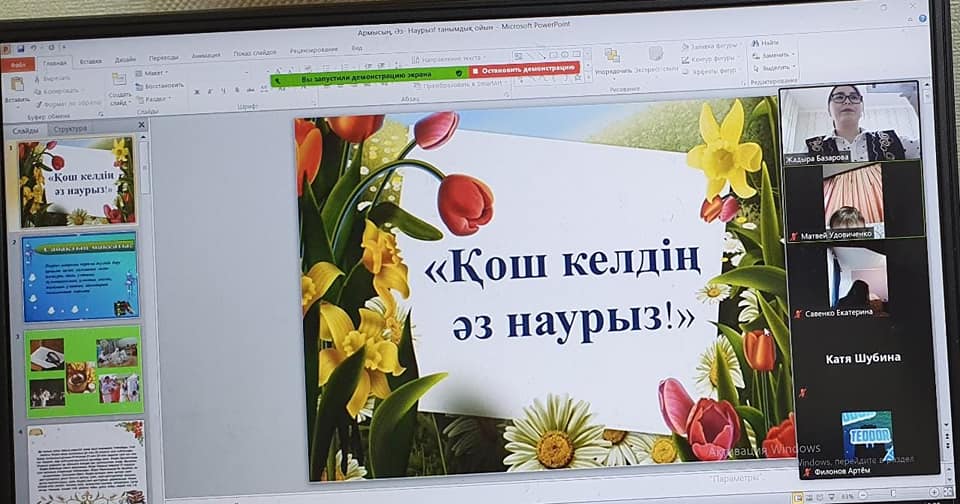 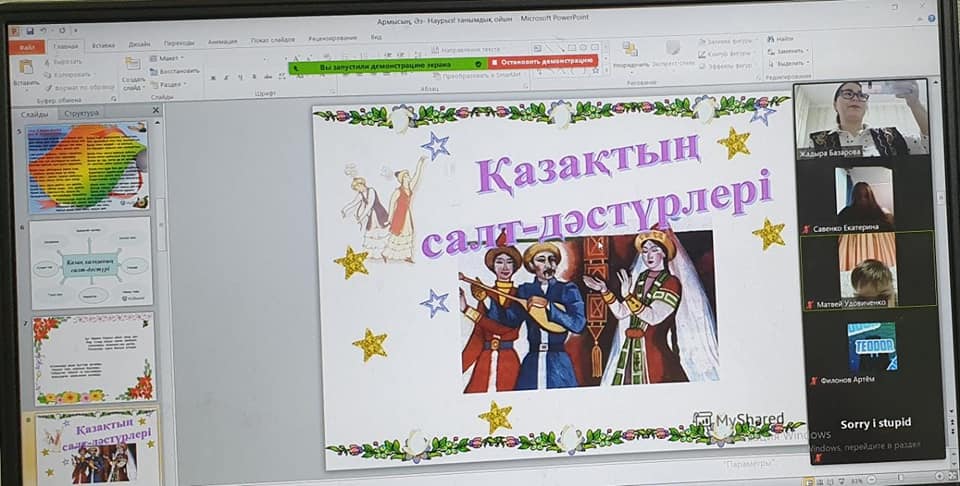 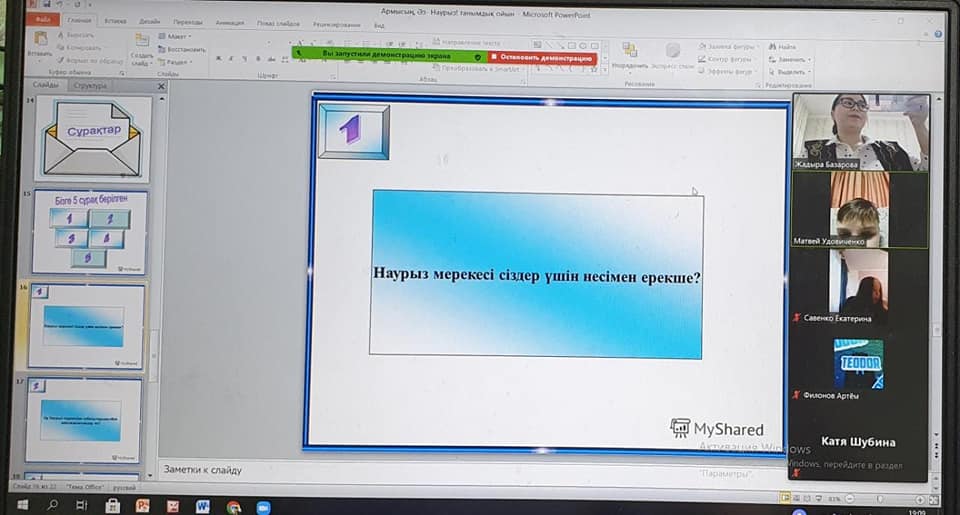 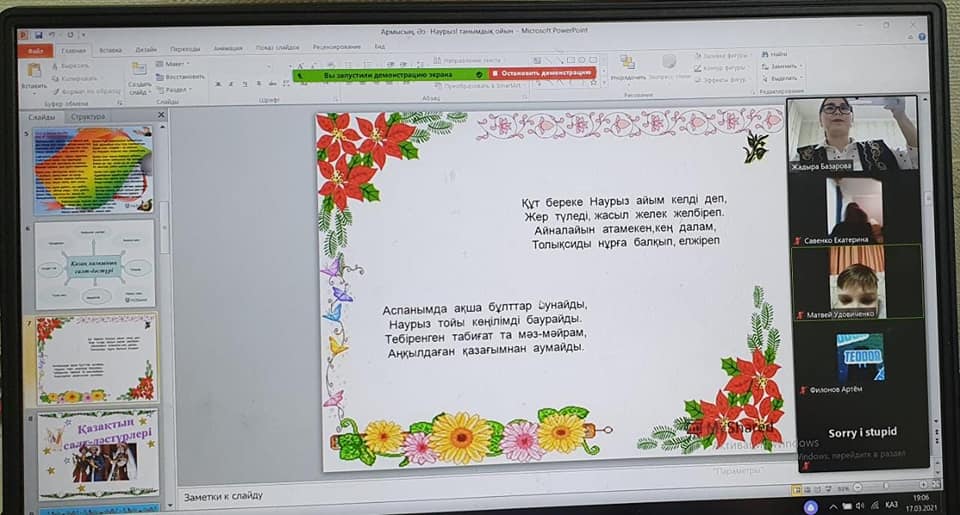 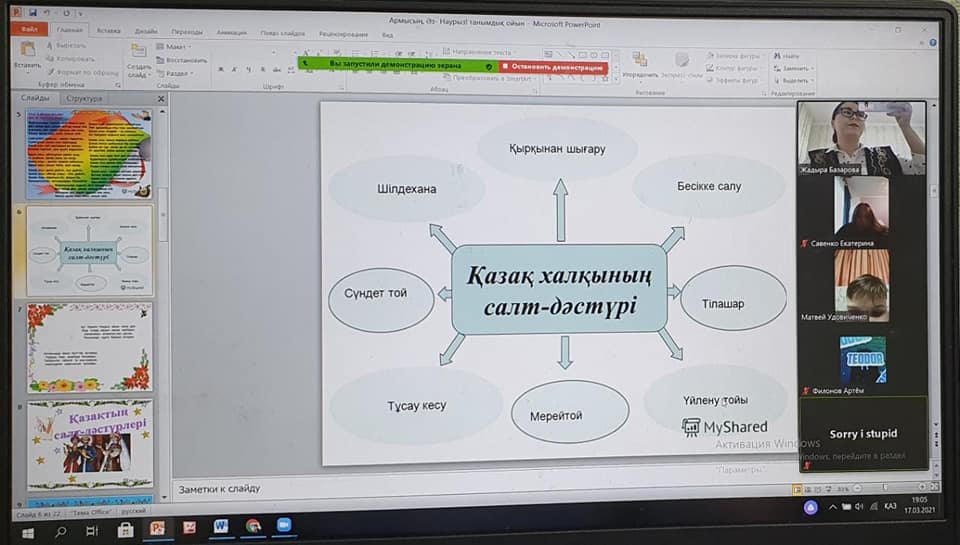 